Social studies careers Card sortVocational/technical schoolBachelor’s degreeAssociate degreeDoctorate degreeMaster’s degree2 years1-2 years8 or more years6 years4 yearsProbation Officer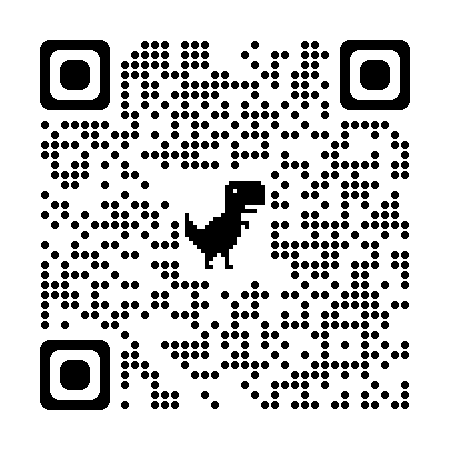 Human Resources Assistant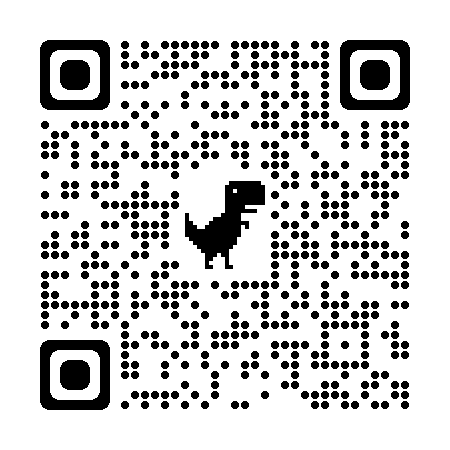 Lawyer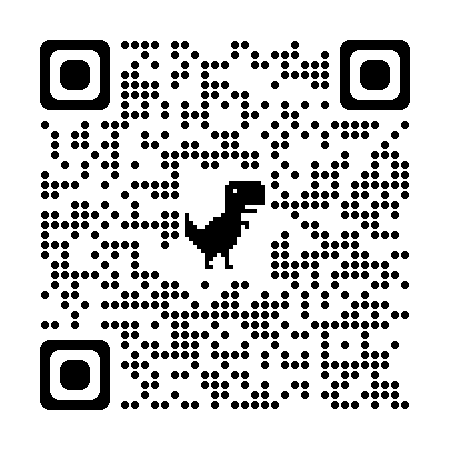 Human Services Assistant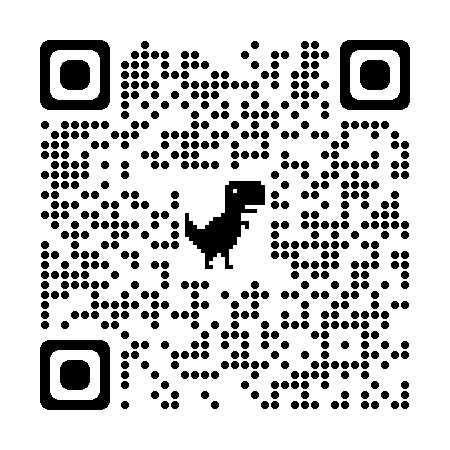 Political Science Instructor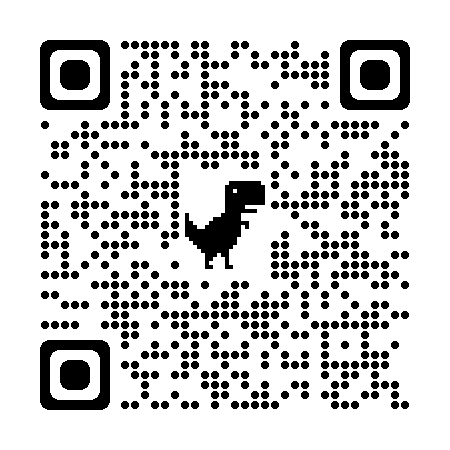 Police Officer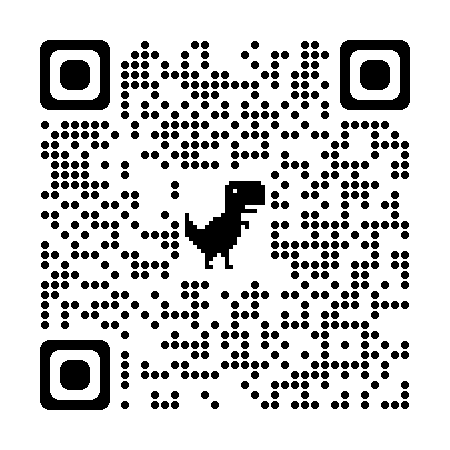 Museum Technician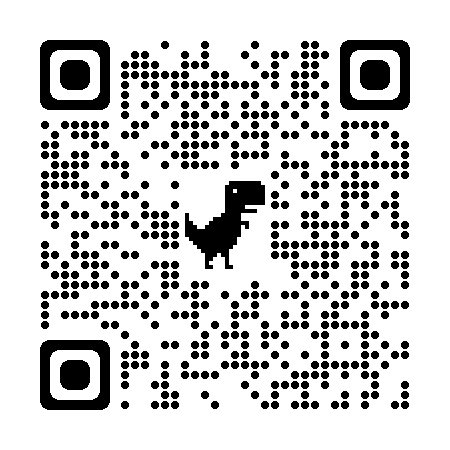 Court Reporter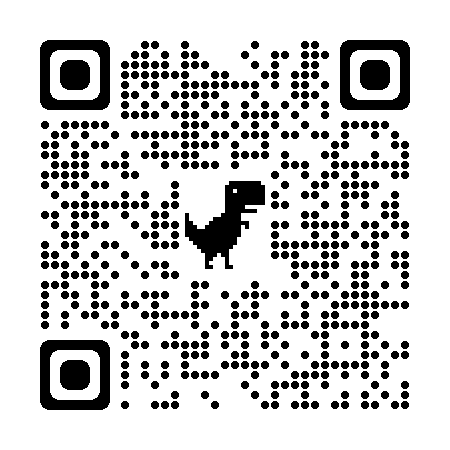 Sociologist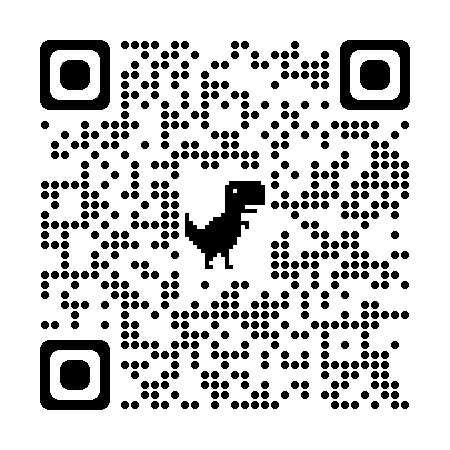 Social Service Manager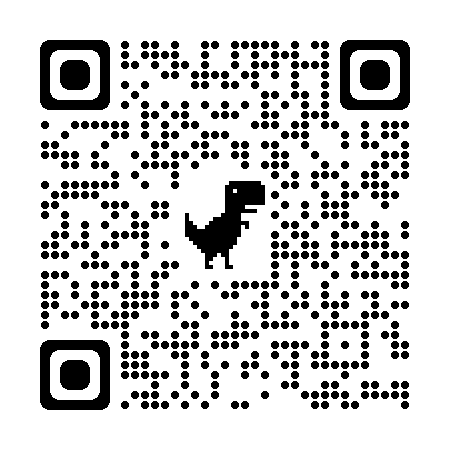 $46,550 - $118,650$40,190 - $102,530$29,130 - 79,780$34,340 - $103,270$37,380 - $99,090$27,910 - $59,490$60,770 - $135,420$48,990 - $164,670$61,400 - $208,000$29,880 -$60,680